Vocabulario #8capítulo 3 -  parte dosregresarla tiendalos materiales escolaresla carpetael dineropagarescucharhablarprestar atenciónenseñarlevantar la manoel uniformelos calcetineslos zapatosla blusala camisa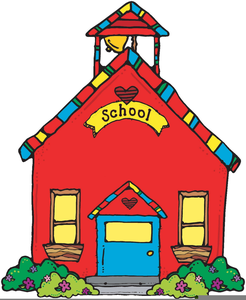 los pantalonesla faldala pruebael examen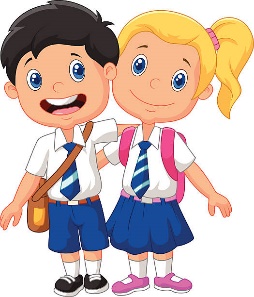 